■職務経歴書 作成例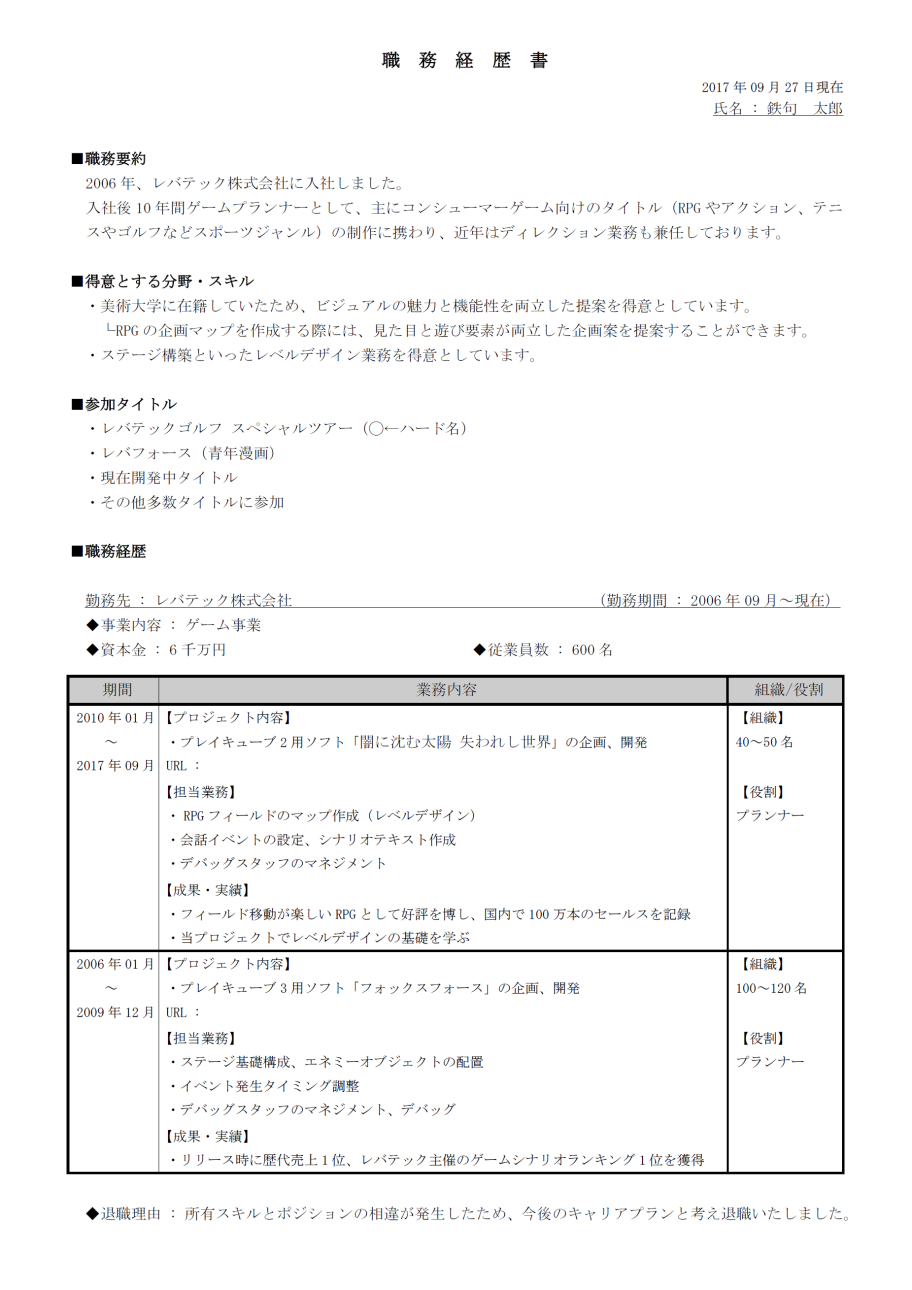 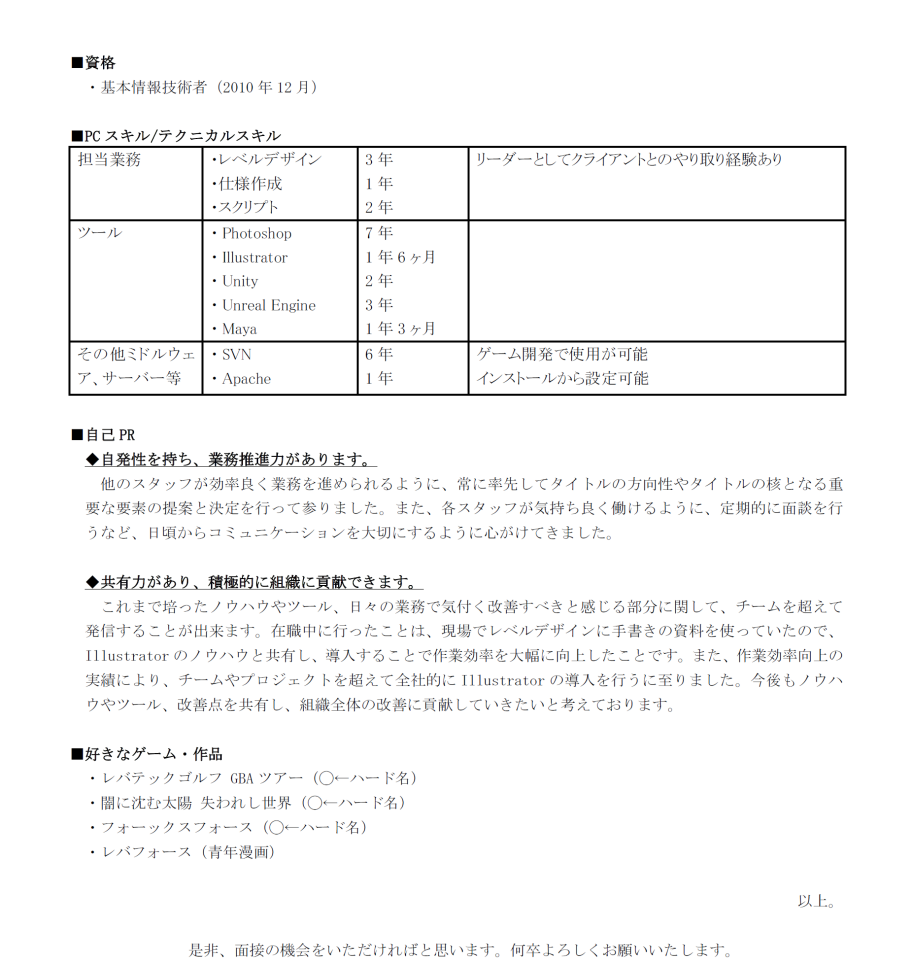 職　務　経　歴　書 ※例※2017年09月27日現在氏名 : 鉄句　太郎■職務要約2006年、レバテック株式会社に入社しました。入社後10年間ゲームプランナーとして、主にコンシューマーゲーム向けのタイトル（RPGやアクション、テニスやゴルフなどスポーツジャンル）の制作に携わり、近年はディレクション業務も兼任しております。■得意とする分野・スキル・美術大学に在籍していたため、ビジュアルの魅力と機能性を両立した提案を得意としています。└RPGの企画マップを作成する際には、見た目と遊び要素が両立した企画案を提案することができます。・ステージ構築といったレベルデザイン業務を得意としています。■参加タイトル・レバテックゴルフ スペシャルツアー（◯←ハード名）・レバフォース（青年漫画）・現在開発中タイトル・その他多数タイトルに参加■職務経歴勤務先 : レバテック株式会社                                       （勤務期間 : 2006年09月～現在）◆事業内容 : ゲーム事業◆資本金 : 6千万円                                ◆従業員数 : 600名◆退職理由 : 所有スキルとポジションの相違が発生したため、今後のキャリアプランと考え退職いたしました。■資格・基本情報技術者（2010年12月）■PCスキル/テクニカルスキル■自己PR◆自発性を持ち、業務推進力があります。他のスタッフが効率良く業務を進められるように、常に率先してタイトルの方向性やタイトルの核となる重要な要素の提案と決定を行って参りました。また、各スタッフが気持ち良く働けるように、定期的に面談を行うなど、日頃からコミュニケーションを大切にするように心がけてきました。◆共有力があり、積極的に組織に貢献できます。これまで培ったノウハウやツール、日々の業務で気付く改善すべきと感じる部分に関して、チームを超えて発信することが出来ます。在職中に行ったことは、現場でレベルデザインに手書きの資料を使っていたので、Illustratorのノウハウと共有し、導入することで作業効率を大幅に向上したことです。また、作業効率向上の実績により、チームやプロジェクトを超えて全社的にIllustratorの導入を行うに至りました。今後もノウハウやツール、改善点を共有し、組織全体の改善に貢献していきたいと考えております。■好きなゲーム・作品・レバテックゴルフ GBAツアー（◯←ハード名）・闇に沈む太陽 失われし世界（◯←ハード名）・フォーックスフォース（◯←ハード名）・レバフォース（青年漫画）以上。是非、面接の機会をいただければと思います。何卒よろしくお願いいたします。職　務　経　歴　書 ※フォーマット※20◯◯年◯月◯日現在氏名 : ◯◯　◯◯■職務要約■得意とする分野・スキル■参加タイトル・例）レバテックゴルフ スペシャルツアー（◯◯←ハード名）■職務経歴勤務先 : ◯◯株式会社（※業務委託の場合、業務委託と記載※）       （勤務期間 : 20◯◯年◯◯月～現在）◆事業内容 : ◯◯事業◆資本金 : ◯◯円                                ◆従業員数 : ◯名◆退職理由 : 勤務先 : ◯◯株式会社（業務委託）                       （勤務期間 : 20◯◯年◯◯月～20◯◯年◯◯月）◆事業内容 : ◯◯事業◆資本金 : ◯◯円                                ◆従業員数 : ◯名◆退職理由 : ■資格・（例）基本情報技術者（2002年08月）■PCスキル/テクニカルスキル■自己PR◆例）共有力があり、積極的に組織に貢献できます。これまで培ったノウハウやツール、日々の業務で気付く改善すべきと感じる部分に関して、チームを超えて発信することが出来ます。在職中に行ったことは、現場でレベルデザインに手書きの資料を使っていたので、Illustratorのノウハウと共有し、導入することで作業効率を大幅に向上したことです。また、作業効率向上の実績により、チームやプロジェクトを超えて全社的にIllustratorの導入を行うに至りました。今後もノウハウやツール、改善点を共有し、組織全体の改善に貢献していきたいと考えております。◆～～～～～。◯◯。～～～～～～～～～～。■好きなゲーム・作品・例）レバテックゴルフ スペシャルツアー（◯◯←ハード名）・以上。是非、面接の機会をいただければと思います。何卒よろしくお願いいたします。期間業務内容組織/役割2010年01月　  ～2017年09月【プロジェクト内容】 ・プレイキューブ2用ソフト「闇に沈む太陽 失われし世界」の企画、開発 URL : 【組織】40～50名2010年01月　  ～2017年09月【担当業務】 ・RPGフィールドのマップ作成（レベルデザイン） ・会話イベントの設定、シナリオテキスト作成 ・デバッグスタッフのマネジメント【役割】プランナー2010年01月　  ～2017年09月【成果・実績】 ・フィールド移動が楽しいRPGとして好評を博し、国内で100万本のセールスを記録 ・当プロジェクトでレベルデザインの基礎を学ぶ2006年01月　  ～2009年12月【プロジェクト内容】 ・プレイキューブ3用ソフト「フォックスフォース」の企画、開発 URL : 【組織】100～120名2006年01月　  ～2009年12月【担当業務】 ・ステージ基礎構成、エネミーオブジェクトの配置 ・イベント発生タイミング調整 ・デバッグスタッフのマネジメント、デバッグ【役割】プランナー2006年01月　  ～2009年12月【成果・実績】 ・リリース時に歴代売上1位、レバテック主催のゲームシナリオランキング1位を獲得担当業務・レベルデザイン・仕様作成・スクリプト3年1年2年リーダーとしてクライアントとのやり取り経験ありツール・Photoshop・Illustrator・Unity・Unreal Engine・Maya7年1年6ヶ月2年3年1年3ヶ月その他ミドルウェア、サーバー等・SVN ・Apache6年1年ゲーム開発で使用が可能インストールから設定可能期間業務内容組織/役割20◯年◯月　  ～20◯年◯月【プロジェクト内容】 ・◯◯用ソフト「◯◯」の企画、開発 URL : 【組織】◯～◯名20◯年◯月　  ～20◯年◯月【担当業務】 ・例）RPGフィールドのマップ作成（レベルデザイン）【役割】例）プランナー20◯年◯月　  ～20◯年◯月【ポイント・業績】 ・例）国内で◯万本のセールスを記録20◯年◯月　  ～20◯年◯月【プロジェクト内容】 ・◯◯用ソフト「◯◯」の企画、開発【組織】◯～◯名20◯年◯月　  ～20◯年◯月【担当業務】 ・例）ステージ基礎構成、エネミーオブジェクトの配置【役割】例）プランナー20◯年◯月　  ～20◯年◯月【成果・実績】 ・例）リリース時に歴代売上1位、◯主催のゲームシナリオランキング1位を獲得期間業務内容組織/役割20◯年◯月　  ～20◯年◯月【プロジェクト内容】 ・◯◯用ソフト「◯◯」の企画、開発
 URL : 【組織】◯～◯名20◯年◯月　  ～20◯年◯月【担当業務】 ・例）RPGフィールドのマップ作成（レベルデザイン）【役割】例）プランナー20◯年◯月　  ～20◯年◯月【成果・実績】 ・例）国内で◯万本のセールスを記録20◯年◯月　  ～20◯年◯月【プロジェクト内容】 ・◯◯用ソフト「◯◯」の企画、開発 URL : 【組織】◯～◯名20◯年◯月　  ～20◯年◯月【担当業務】 ・例）ステージ基礎構成、エネミーオブジェクトの配置【役割】例）プランナー20◯年◯月　  ～20◯年◯月【ポイント・業績】 ・例）リリース時に歴代売上1位、◯主催のゲームシナリオランキング1位を獲得担当業務・レベルデザイン・◯3年◯年◯ヶ月ツール・◯◯年ゲーム開発で使用が可能その他ミドルウェア、サーバー等・◯ ◯年インストールから設定可能